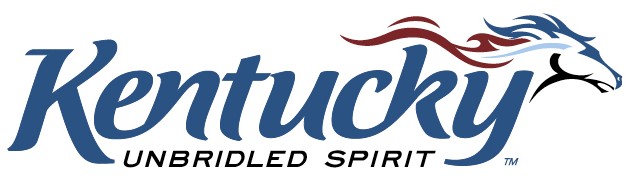 Department for Behavioral Health, Developmental and Intellectual DisabilitiesMortality Review Report Manner of Death:Potential Drug InteractionsDocumented Incidents: NameSSN:Location of Death:Residence Type:Date of Birth:Provider:Race:Contact:Gender:Phone Number:Date of Death:Admission Date:DNR:Name of Guardian:Relationship of Guardian to the Individual:Previous Provider:Address:Death Post Discharge:              Staff Conducting Review:Axis IAxis IIAxis IIIBrief Summary of the Circumstances Surrounding the Death (from incident report):Suspected Cause of Death:Per Death Certificate:Suspected Cause of Death:Per Death Certificate:Confirmed at Post-Mortem:Yes    NoYes    NoPrescribed MedicationDosageFrequencyPurposePhysicianHt:      Wt:      Referenced Drugs / FoodsType of Potential InteractionDescription of ConcernAdditional information:      Additional information:      Additional information:      Medication Errors Prior to Death (30 Days)PRN Medications Administered Prior to Death (30 Days)Date of IncidentClassificationDescription of IncidentDescription of IncidentDCBS Status:Documented Behavior issues:DCBS Status:Documented Behavior issues:DCBS Status:Documented Behavior issues:Documented Crisis Issues:Analysis of Staff Notes and other documentation:Summary of Staff Interviews:Regulatory Review:Was the Provider in compliance with regulatory requirements?   Yes    NoDocumentation of Non-Compliance and/or recommendations:      Documentation was considered by the Mortality Review Committee on Recommendations:Recommendations:Clinical:Clinical:Non-Clinical:Non-Clinical: